Nazwa i zdjęcieOpisLiczbaNazwa i zdjęcieOpisOpaska odblaskowa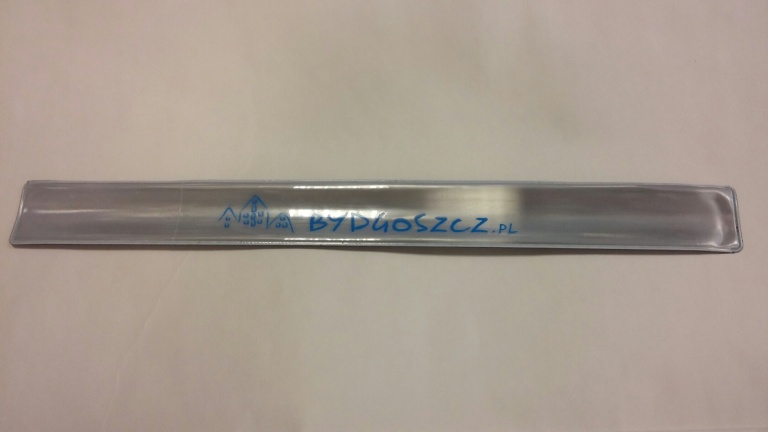 Opaska odblaskowa w kolorze białym z nadrukiem logo Bydgoszczy w kolorze niebieskim 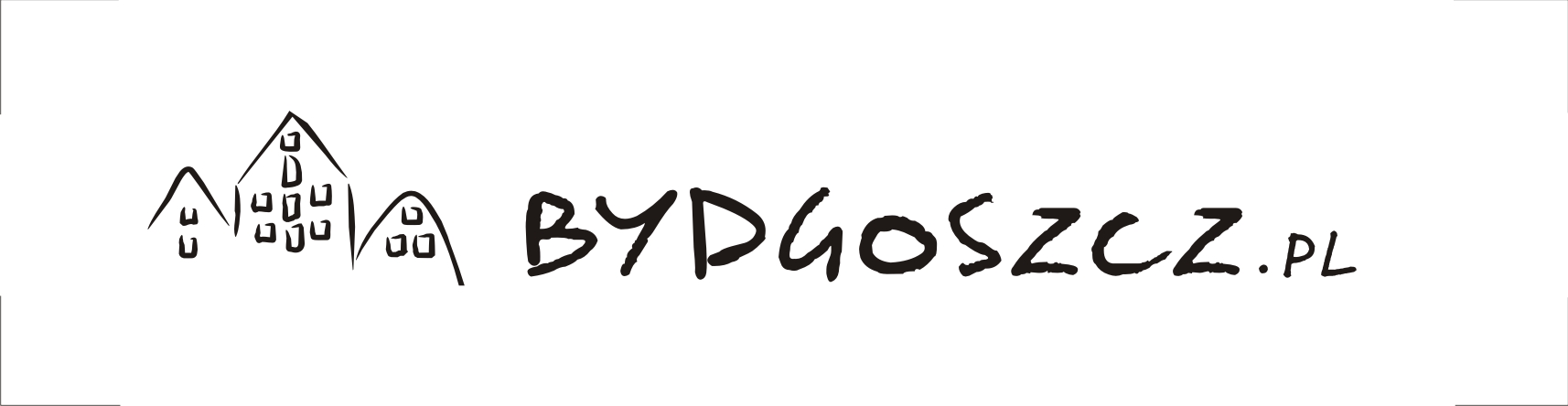 1.000Długopis 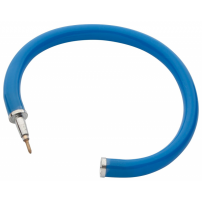 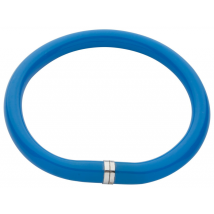 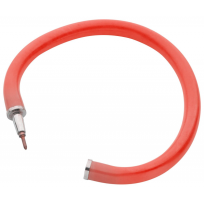 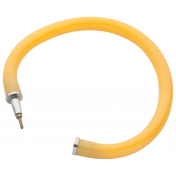 Długopis elastyczny – produkt zgodny ze zdjęciemW trzech kolorach:- Niebieskim 1.000 szt.- Czerwonym 1.000 szt.- Żółtym 1.000 szt.Nadruk jednokolorowy Rozmiar produktu Ø 9 x 23,5 cm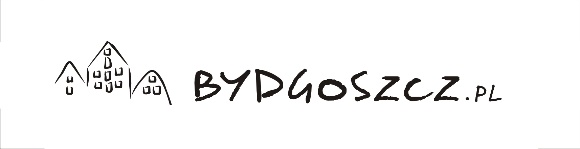 3.000Kabel do ładowania w pudełku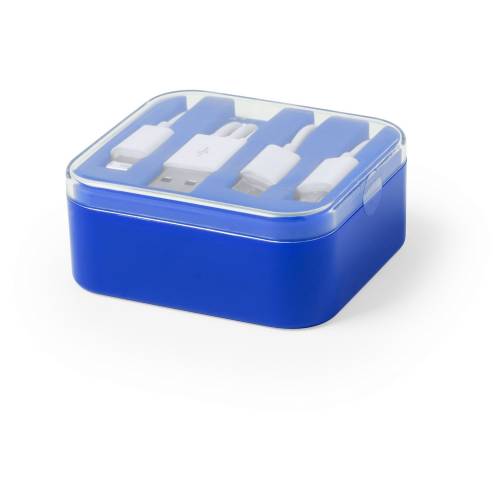 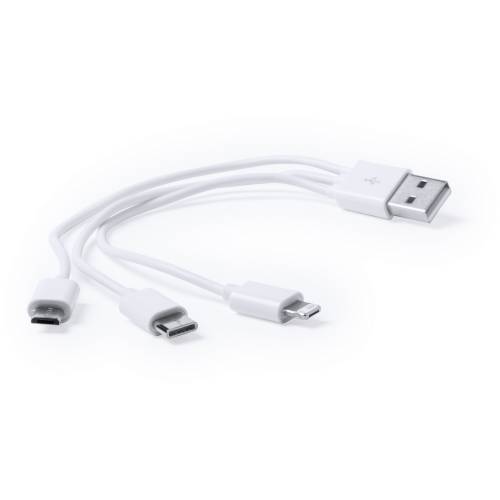 Kabel do ładowania z końcówką micro USB, 2 w 1 oraz typu C, kompatybilny z urządzeniami Android oraz IOSKolor pudełka - niebieski Znakowanie na wieczku w jednym kolorze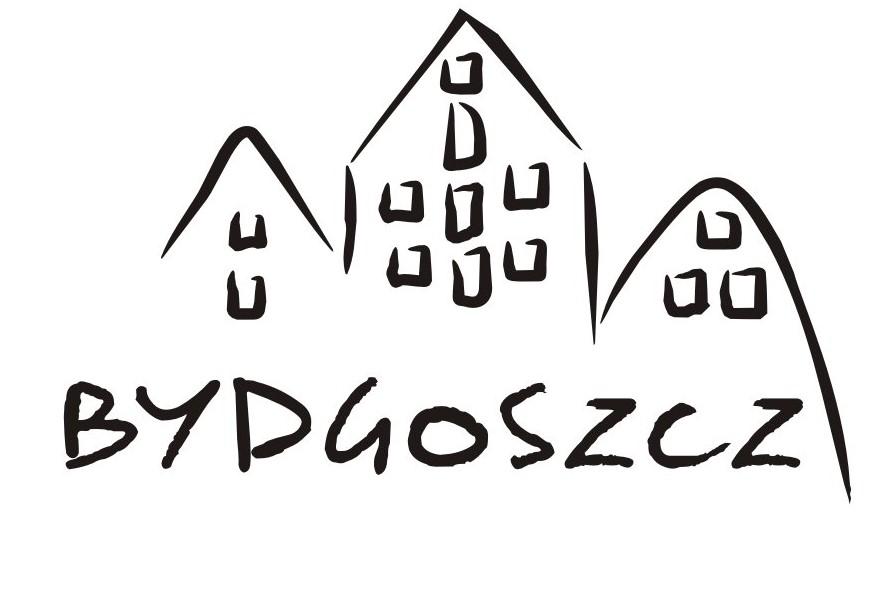 300Kubek termiczny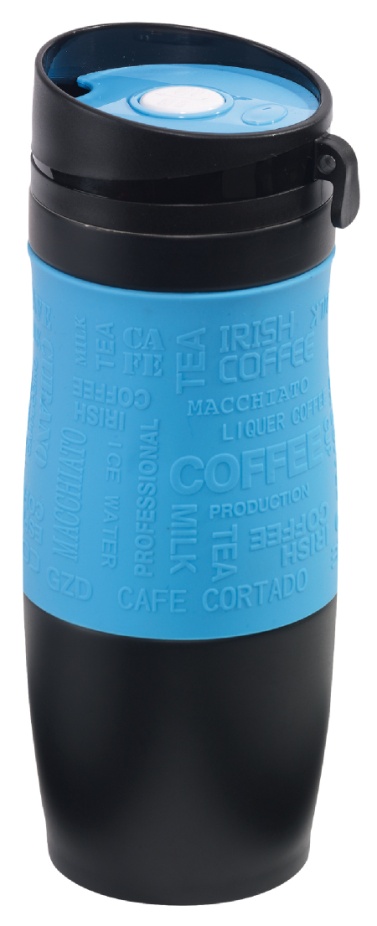 Kubek termiczny wewnątrz i na zewnątrz ze stali nierdzewnej, plastikowe odkręcane wieczko, przesuwane zamknięcie wbudowanego otworu do picia, w wieczku wbudowany haczyk do zawieszania, kolorowa, gumowana, silikonowa nakładka dla lepszej przyczepności, Pojemność ok. 380mlpakowany w pudełkoznakowanie tampon druk – jeden kolor – w kolorze silikonowej nakładkiNakładka niebieska 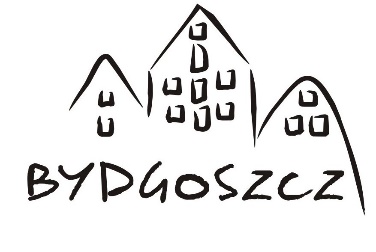 100Długopis GOMA z gumową powierzchnią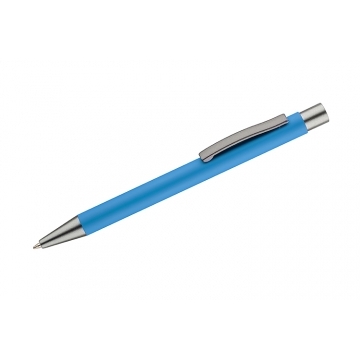 Kolor niebieski Znakowanie grawer GMMechanizm ze sprężynkąSkuwka metalowa szara1.500Notes ekologiczny z gumką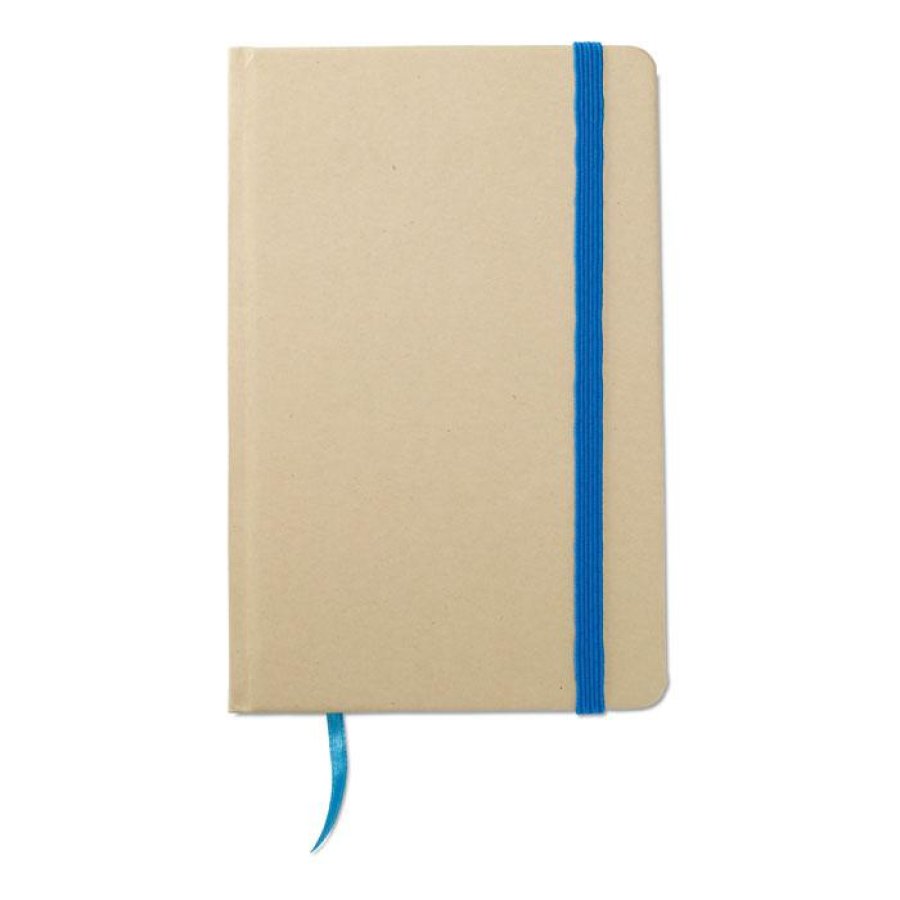 Notes z recyclingu z kolorową wstążką i elastyczną gumką. 96 kartek. Wymiary: 14 X 9 X 1,4 CM
Znakowanie: jeden kolor (niebieski) na okładce Identyczny z kolorem gumki1.000Ołówek ekologiczny z gumką niebieską /ecru 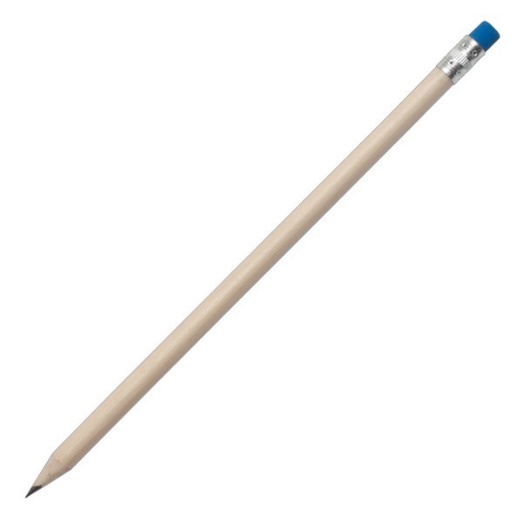 zaostrzony drewniany ołówek HB z kolorową gumką. Wymiary: 180.0x7.0x7.0 mm 1.000